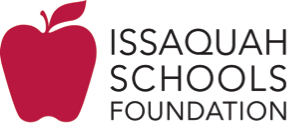 Student Board Member Job DescriptionMEMBER, BOARD OF TRUSTEESMISSION: The Issaquah Schools Foundation, in partnership with the Issaquah School District, drives resources to help all students achieve the promise of their potential.PURPOSE: To represent the student voice on the Issaquah Schools Foundation Board; to help determine policies, procedures and regulations to accomplish the mission and operating objectives of the organization; to raise awareness among high school peers about the work of the Foundation and to continue to be a connection between the Foundation and graduating class after high school. TERM:  One yearPOSITION:  Voice, no voteQUALIFICATIONSRising JuniorOne rising Junior from each of the four high schools Reasonably well-connected across a wide range of groups KEY RESPONSIBILITIESAttend all Board Meetings. One-half of meetings must be attended or removal from the board may occur.  Participate as a volunteer at the Foundation booths at Highlands Days and/or Salmon Days; at the Battle of the Fans events and All In For Kids activities.Understand and support the Foundation’s mission, objectives, strategies and programs.Seek feedback from peers in order to best represent the student perspective at Board meetings and in program discussions.Be an ambassador for the Foundation at your high school. Share information about the Foundation with your peers, including 3 marketing messages or articles throughout the school year.Maintain contact with the Foundation upon graduation and continue to be the conduit between the Foundation and your graduating class.OTHER RESPONSIBILITIESParticipate in decision-making on issues, policies, goals and objectives based on careful consideration of the facts.Participate fully and openly in meetings.  Share insights, ideas and suggestions.Criticize, when necessary, in a constructive way.  If possible, suggest an alternative course.Carry out all delegated assignments promptly.Stay informed and knows what is going on in the organization. Ask questions and request informationTake notes, maintain binder and exchange information with counterpart (if applicable).Attend Foundation functions whenever possible.Sign and abide by the Code of Conduct, Conflict of Interest and Confidentiality Policy.Student Board Member ApplicationApplication Deadline:  May11, 2018Thank you for your interest in becoming a Student Board Member of the Issaquah Schools Foundation.  This position is for one year starting August 15, 2087 and is available to rising juniors for the 2018-19 school year.  One junior and one senior will be chosen from each high school. Please send your completed application (in Word, not handwritten) to Issaquah Schools Foundation at PO Box 835, Issaquah, WA 98027 or email it to info@isfdn.org.  Interviews will be the week of May 21-25, 2018. Applicants will be notified of our decision by June 1st. Thank You!Name:  ____________________________________________________________________________Address:   __________________________________________________________________________Phone (home):  ______________________________  (cell):________________________________ Email: _______________________________________   High School:  ________________________Current Grade: 		Best way to reach you to schedule an interview: Email	TextPhonePlease list school activities (clubs, sports, etc.) that you’ve actively participated in during your three years in high school, and your role and/or key accomplishments in those activities:Please list activities you participate in outside of school and your involvement in these activities:Are you familiar with the Foundation’s work, and if so, how?Tell us why you are interested in becoming a Student Board Member of the Issaquah Schools Foundation and why you believe you would be an effective student representative for your school:DateTimelineMarch 1, 2018Applications Available OnlineMay 11, 2018Application Deadline Week of May 21-25, 2018Student Interviews at each high school June 1, 2018Student Trustees AnnouncedAugust, 2018Student Trustee Orientation (date to be determined)Tuesday, August 28, 2018Foundation Board Meeting, ISD Board Room (Meetings held typically the fourth Tuesday of Month from 5:30-7:30 pm)